29 сентября  в Октябрьском сельском Доме культуры состоялась торжественная церемония вступления в должность главы сельского поселения  Стяжкиной Надежды Алексеевны. Сельский клуб был празднично украшен – флаги, мерцающие огоньки, красиво расположенные надувные шары, цветы.На мероприятии, посвященном этому событию, присутствовали  мэр Тулунского муниципального района Михаил Иванович Гильдебрант, председатель Думы Тулунского муниципального района Михаил Иванович Бордов, заместитель мэра Тулунского муниципального района Владимир Николаевич Карпенко, заместитель председателя комитета по архитектуре и градостроительству администрации Тулунского муниципального района Егор Степанович Клусс, уполномоченный представитель регионального отделения политической партии «Единая Россия» Татьяна Ивановна Силивончик, начальник управления по культуре, спорту и молодежной политики администрации Тулунского муниципального района Любовь Ивановна Константинова, главы сельских поселений района – Владимирского, Гуранского, Бурхунского, Котикского, депутаты Думы сельского поселения, приглашенные гости.В начале основной процедуры прозвучал гимн России и председатель территориальной избирательной комиссии  Людмила Владимировна Беляевская объявила официальные итоги голосования и вручила  Надежде Алексеевне удостоверение главы сельского поселения, затем вновь избранный  глава произнесла слова присяги на верность своему делу и жителям Октябрьского  поселения.Мэр Тулунского муниципального района Михаил Иванович Гильдебрант выступил с приветственным словом и пожеланиями успехов на нелегком поприще главы поселения.Председатель Думы Тулунского муниципального района Михаил Иванович Бордов пожелал избранному главе в своей деятельности опираться на депутатский корпус и актив поселения.Главы сельских поселений сердечно поздравили Надежду Алексеевну с избранием и искренне предложили свою помощь и поддержку.Бывший глава поселения Виктор Михайлович Шевелев пожелал Надежде Алексеевне успехов.Выборы состоялись, кредит доверия получен, - взяла ответное слово теперь уже полноправный глава сельского поселения Надежда Алексеевна, она поблагодарила жителей поселения за оказанное ей доверие и всех присутствующих на церемонии вступления в должность приглашенных и гостей за поддержку.В заключении церемонии состоялся небольшой концерт, подготовленный работниками культуры сельского поселения и муниципального района – прозвучали замечательные песни о родине, о родном поселке.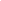 